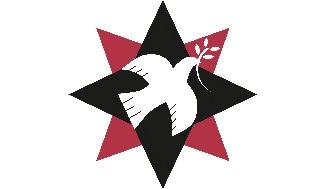 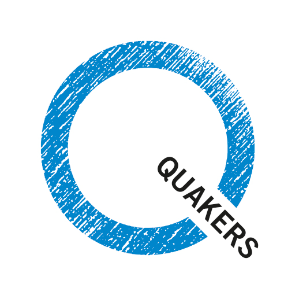 QPSW Sustainability & New Economy Grants Application formFilling in the formThank you for applying for a QPSW Sustainability & New Economy Grant. Before filling in this application form, please make sure that that you have read the ‘guidance notes’, available at www.quaker.org.uk/our-work/grant-making/sustainability-economy, including the ‘note for clerks’ contained within it. Before you apply, we recommend contacting Maya Williams at QPSW to discuss your project. Her number is 020 7663 1056 and her email is mayaw@quaker.org.uk. She is here to support you in the development of your ideas into project plans, and advise on the application process.Please fill in this application form and email or post it back. If you are writing on Word, the text boxes should expand as you write. Please return this application form, either by email or post, to Maya Williams by 15 October 2018.Our postal address is QPSW, Friends House, 173 Euston Road, London NW1 2BJ.Who can apply?We are looking to receive applications from Quaker worship communities located in Scotland, Wales or England. ‘Quaker worship communities’ refers to any Quakers who come together regularly in worship. We are including local meetings, area meetings, young Friends General Meeting and other Younger Quaker Worship groups. Application processYou can submit an application at any point up until 15 October 2018, when applications close. All applications are considered together after that date. All applications must be made on a fully completed application form. Further supporting material can be included. Applications need to be accompanied by a minute of support from the appropriate Quaker worship community. For more information see the ‘guidance notes’ available at www.quaker.org.uk/our-work/grant-making/sustainability-economy.Grants are for projects run in the UK only. Although the project need not be Quaker-led, and collaborative projects are encouraged, applications need a main and supporting applicant who are both part of a Quaker worship community.The relevant local or area meeting clerk must sign the application. Please see the ‘notes for clerks’ section in the ‘guidance notes’ for more detail.Applications are considered once a year. Applicants will be informed as to whether they have been successful or unsuccessful by the end of November 2018. The money will be distributed to successful applicants by December 2018. Final decisions on awarding grants are made by the QPSW Economics, Sustainability and Peace subcommittee. Section A: Contact DetailsMain ApplicantNameAddressPostcodeTelephoneE-mailWhich Quaker worship community is applying for this grant? Supporting applicantNameAddressPostcodeTelephoneE-mailQuaker at which worship community?Section B: Your ProjectA one line description of your projectWhat do you want to do? We fund projects focused on building sustainability and the new economy. Please use this section to describe your project. We expect a minimum of 300 words for this section, but please include as much detail as you think would be useful. The following questions may be helpful in thinking what information to include in this section. What will your project involve?What are you trying to achieve?What activities or outputs are involved?Is this project new or a continuation of something already started?How long will your project last?Why do you want to do it?We are looking to fund projects that help Quakers to live out their faith through action in the world. Please use the following points to help you answer this questionHow does your project connect to your Quaker faith and the faith of your worship community?How is your project part of Quaker witness in the world?What concerns are driving you and your worship community?Have you identified a particular need? What do you hope the impact of your project will be?We want to fund projects that will create change. Please tell us what change you hope to bring about as a result of your project, and who you hope to reach. How will your Quaker worship community be involved?We fund projects that are run by Quakers, or that Quakers are involved in. Please explain the connection between the project and the Quaker worship community. Has the project been financially supported by your Quaker worship community?As we have a small pot of money, we want to make sure that the projects we fund really need the money. We understand that your Quaker worship community may not be in a position to fund projects, but would like to know if you have investigated this. To help us make our decision it would be useful to know:Has the project been considered for financial support by the worship community?If the worship community has decided not to fund the project, why not? How will you share your project within your Quaker worship community throughout the year?As the project is being supported by your Quaker community, how do you intend to keep your worship community informed about it? How will you share your project within Yearly Meeting?We hope that the projects we fund will be shared with others in Britain Yearly Meeting, for example through articles, reports, photos, videos, blogs, talks and workshops. Please share your initial thoughts on how you will promote your project among Quakers and meetings. Does the project already exist (please tick)?      Yes      NoIf yes, please provide brief details on what has happened so far. If you have a recent report for the project, please enclose it.If the project is a registered charity please provide brief details on the charity’s work, and the charity’s registration number:Section C: FinancesHow much are you requesting as a QPSW Sustainability & New Economy Grant?Please note; we will fund a minimum of £100 and a maximum of £2000How do you plan to spend the money?We want to fund projects that are cost effective. Please provide a breakdown of costs for different items involved in your project - for example materials, equipment, travel costs, publications and promotion, or staff costs.Would the QPSW grant cover the full cost of the project? If not, have you secured alternative funding? Please give details of any additional secured funding, or how you would plan to fund the full funding for the rest of the project. Are there any risks foreseen? AccountsPlease enclose a copy of the Quaker worship communities most recent audited or examined accounts. If these are more than 12 months old or not available for any reason, please send us recent management accounts or some other indication of the current financial position of the Quaker worship group. Please describe below what you are including:If the project you are applying on behalf of is not a project of the Quaker meeting please tell us something about the group that will be running the project.Useful information would include:WebsiteThe group’s purpose and way of working Information about the type of group (e.g. charity, social enterprise etc.)Recent accountsA report or summary of recent activityPlease use the space below to describe what you are attaching to the application. Please provide details of the account into which the grant would be paid if your application is successful. Name and Address of BankName of AccountSort CodeAccount NumberNames of signatoriesSection D: DeclarationI, _     ___________(name of contact person) apply for a QPSW Sustainability & New Economy Grant in respect of       _______________ (name of project)Signed      ________________ (name of contact person) Date       ____________This application is supported by      ________________ (supporting applicant name) _     _____________(Signed)      _________ (Date)     ________________ (Clerk name) _     ______________(Signed)      _____________(Date)On behalf of      _______________________ (name of your Quaker worshipping community)ChecklistEssentials      A response to every question on the form       The form signed and dated by the applicant, supporting applicant and clerk        A minute from the supporting meeting/s - signed by clerk/s      Recent accounts from the local or area meeting      Relevant information from the project (if it is not a Quaker led project)Optional enclosures – Please tick the enclosures you are sending with this form.       Additional information to supplement answers      Existing publicity material for the project and or further background material      A recent report- for an existing organisation/project      Letters of support, including financial support      Other (please state)Thank you for applying for a QPSW Sustainability & New Economy Grant!Please keep a copy of this completed form for your records.